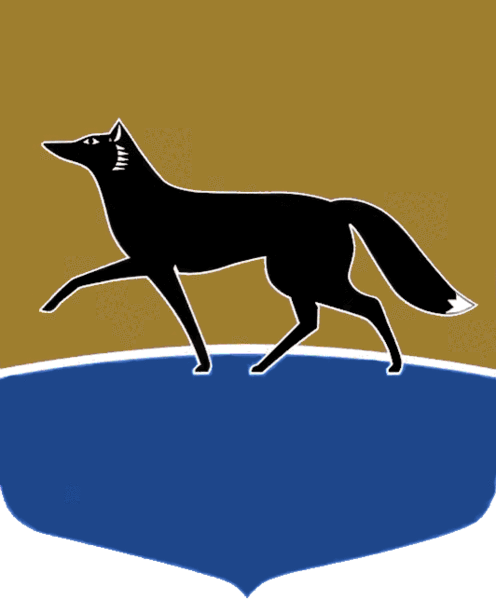 Принято на заседании Думы 28 февраля 2024 года№ 515-VII ДГО внесении изменений в решение Думы города от 07.10.2009 
№ 618-IV  ДГ «О социальных выплатах муниципальным служащим, лицам, не замещающим должности муниципальной службы и исполняющим обязанности 
по техническому обеспечению деятельности органов местного самоуправления городского округа Сургут Ханты-Мансийского автономного округа – Югры» В соответствии со статьёй 39 Конституции Российской Федерации, абзацем седьмым пункта 5 статьи 23 Федерального закона от 27.05.1998 
№ 76-ФЗ «О статусе военнослужащих», постановлением Правительства Российской Федерации от 25.11.1998 № 1394 «О порядке предоставления гражданам, уволенным после прохождения военной службы по призыву 
и принятым на прежнее место работы, материальной помощи 
на первоначальное обзаведение хозяйством», руководствуясь статьёй 31 Устава муниципального образования городской округ Сургут 
Ханты-Мансийского автономного округа – Югры, Дума города РЕШИЛА:1. Внести в решение Думы города от 07.10.2009 № 618-IV ДГ 
«О социальных выплатах муниципальным служащим, лицам, не замещающим должности муниципальной службы и исполняющим обязанности 
по техническому обеспечению деятельности органов местного самоуправления городского округа Сургут Ханты-Мансийского автономного округа – Югры» (в редакции от 19.06.2023 № 367-VII ДГ) следующие изменения:1) наименование решения изложить в следующей редакции:«О социальных выплатах лицам, замещающим (замещавшим) должности муниципальной службы, лицам, не замещающим (не замещавшим) должности муниципальной службы и исполняющим (исполнявшим) обязанности по техническому обеспечению деятельности органов местного самоуправления городского округа Сургут Ханты-Мансийского автономного округа – Югры»;2) в абзаце первом части 1 решения слова «муниципальным служащим» заменить словами «лицам, замещающим должности муниципальной службы»;3) часть 1 дополнить пунктом 12 следующего содержания:«12) единовременная материальная помощь на первоначальное обзаведение хозяйством в размере 10 000 рублей работникам, с которыми трудовой договор прекращён на основании пункта 1 части первой статьи 83 Трудового кодекса Российской Федерации в связи с призывом на военную службу, и принятым впервые в течение года после увольнения с военной службы на работу в тот же орган местного самоуправления городского округа Сургут Ханты-Мансийского автономного округа – Югры.»;4) части 2 и 3 решения изложить в следующей редакции:«2. Установить следующую социальную выплату лицам, замещавшим должности муниципальной службы, лицам, не замещавшим должности муниципальной службы и исполнявшим обязанности по техническому обеспечению деятельности органов местного самоуправления городского округа Сургут Ханты-Мансийского автономного округа – Югры, уволившимся из органов местного самоуправления города по достижении возраста, дающего право на назначение страховой пенсии по старости (инвалидности), и прекратившим трудовую деятельность в системе органов местного самоуправления города (далее – неработающие пенсионеры):ежеквартальная материальная помощь неработающим пенсионерам 
в размере 5 000 рублей.Действие данной части распространяется также на лиц, трудовой договор в органах местного самоуправления с которыми прекращён 
на основании пункта 2 части первой статьи 81 Трудового кодекса Российской Федерации в связи с сокращением численности или штата работников организаций, в случае назначения им трудовой пенсии по старости (инвалидности) не позднее двух лет с момента увольнения и при условии, 
что после увольнения из органов местного самоуправления и до назначения пенсии по старости (инвалидности) данные лица иного места работы не имели.Выплата материальной помощи не осуществляется неработающим пенсионерам, получающим пенсию за выслугу лет в соответствии с решением Думы города Сургута от 01.06.2010 № 755-IV ДГ «О пенсионном обеспечении лиц, замещавших муниципальные должности на постоянной основе, муниципальные должности председателя, заместителя председателя, аудиторов контрольно-счетного органа и должности муниципальной службы».3.	Финансовое обеспечение социальных выплат, установленных настоящим решением, осуществляется за счёт расходов на содержание соответствующих органов местного самоуправления города.Порядок осуществления социальных выплат, установленных настоящим решением, утверждается Главой города.».2. Настоящее решение вступает в силу после его официального опубликования и распространяется на правоотношения, возникшие 
с 01.01.2024.Председатель Думы города_______________ М.Н. Слепов«04» марта 2024 г.Глава города_______________ А.С. Филатов«06» марта 2024 г.